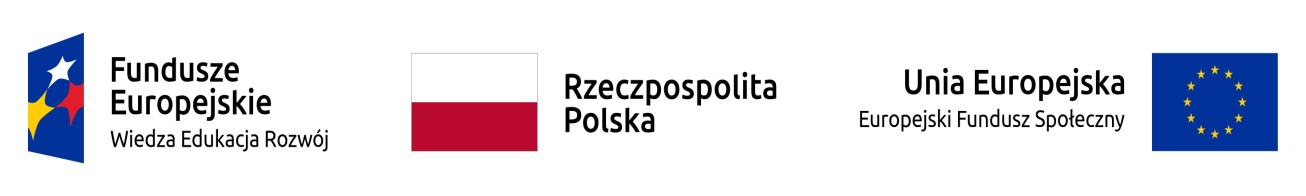 „Centrum Symulacji Medycznych kierunku Pielęgniarstwo w PWSZ im. Stanisława Staszica w Pile”Projekt współfinansowany ze środków Unii Europejskiej w ramach Europejskiego Funduszu SpołecznegoOświadczenie kandydata/kandydatki na stanowisko technika symulacji oraz na cykl szkoleń  - dot. ogłoszenia o naborze nr 4 z dnia 2 marca 2018 r.Oświadczam, że:posiadam wykształcenie minimum tytuł licencjata w zakresie pielęgniarstwo/ /ratownictwo medyczne/kierunki techniczne. (niepotrzebne skreślić).posiadam znajomość  obsługi sprzętu komputerowego i elektronicznego, w tym audio-wideo oraz znajomość języka angielskiego – poziom komunikatywny.posiadam ……………..…. lat doświadczenia zawodowego, zgodnego z wykształceniem. w przypadku, gdy zostanę wybrany/a, jako uczestnik projektu „Centrum Symulacji Medycznych kierunku Pielęgniarstwo w PWSZ im. Stanisława Staszica w Pile” dostarczę na wezwanie PWSZ w Pile, wszystkie dokumenty potwierdzające spełnienie ww. wymagań.Deklaruję chęć zawarcia w marcu 2018 r. umowy o pracę na 1/2 / 1 etat (niepotrzebne skreślić)  obowiązującą od  1.10.2018 r. na stanowisko technika symulacji  w Centrum Symulacji Medycznych.- Data                                                        					imię i nazwisko